Warszawa, 26 października 2022 r.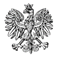 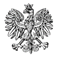 WPS-II.431.3.51.2022.IMPaniAneta ProszekKierownik placówkipn. Rodzinny Dom Opieki Osób Starszych ul. Bendowskiego 106-330 ChorzeleZALECENIA POKONTROLNEPodmiot prowadzący placówkę pn. Rodzinny Dom Opieki Osób Starszych w Chorzelach, 
przy ul. Bendowskiego 1 – Pani Wiesława Maćkowska, ma zezwolenie na prowadzenie działalności gospodarczej w zakresie prowadzenia placówki zapewniającej całodobową opiekę osobom niepełnosprawnym, przewlekle chorym lub osobom w podeszłym wieku - decyzja Wojewody Mazowieckiego nr 1235/2012 z dnia 03.07.2012 r., z liczbą 20 miejsc. W dniu kontroli kierownikiem placówki była p. Wiesława Maćkowska. W trakcie postępowania kontrolnego, do Wydziału Polityki Społecznej Mazowieckiego Urzędu Wojewódzkiego w Warszawie, wpłynęła informacja, że nastąpiła zmiana na stanowisku kierownika placówki. Od 30.09.2022 r. osobą kierującą placówką jest p. Aneta Proszek. Na podstawie art. 126 oraz art. 127 w związku z art. 22 pkt 10 ustawy z dnia 12 marca 2004 r. 
o pomocy społecznej (Dz.U. z 2021 r. poz. 2268 z późn. zm.), zwanej dalej „ustawą”, oraz rozporządzenia Ministra Rodziny i Polityki Społecznej z dnia 9 grudnia 2020 r. w sprawie nadzoru i kontroli w pomocy społecznej (Dz. U. z 2020 r. poz. 2285) zwanego dalej „rozporządzeniem”, inspektorzy Wydziału Polityki Społecznej Mazowieckiego Urzędu Wojewódzkiego w Warszawie, w dniu 09.08.2022 r. przeprowadzili kontrolę doraźną 
w placówce pn. Rodzinny Dom Opieki Osób Starszych W Chorzelach. Kontroli dokonano w związku z pismem Ministra Rodziny i Polityki Społecznej z 13 czerwca 2022 r. skierowanym do wojewodów w sprawie przeprowadzenia kontroli w placówkach zapewniających całodobową opiekę osobom niepełnosprawnym, przewlekle chorym lub osobom w podeszłym wieku na terenie podległych województw mając na względzie prawidłową realizację zadań, jakość świadczonych usług, a przede wszystkim przestrzeganie praw mieszkańców. Kontrolę przeprowadzono również w celu ustalenia stanu faktycznego, w zakresie zarzutów zawartych w piśmie z 18.07.2022 r. skierowanym do Mazowieckiego Urzędu Wojewódzkiego w Warszawie, dotyczącym nieprawidłowości w funkcjonowaniu placówki oraz niezapewnieniu właściwej opieki mieszkańcom. W zakresie kontroli, uwzględniono także sprawdzenie realizacji zaleceń pokontrolnych wydanych po kontroli doraźnej przeprowadzonej 06.05.2021r. W dniu 09.08.2022 r w placówce przebywało 14 osób w podeszłym wieku, przewlekle chorych, niepełnosprawnych - wymagających całodobowej opieki, wsparcia lub pomocy 
w podstawowych czynnościach. Kontrola doraźna wykazała, że mieszkańcy mieli zapewnioną całodobową opiekę na podstawowym poziomie. Biorąc pod uwagę przyczynę i zakres kontroli doraźnej, stwierdzono, że na dzień kontroli brak było widocznych śladów stosowania przemocy fizycznej wobec mieszkańców, natomiast wobec jednego mieszkańca zastosowano unieruchomienie bez wyraźnego uzasadnienia. W działalności kontrolowanej jednostki stwierdzono nieprawidłowości wynikające 
z nieprzestrzegania przepisów ustawy i wymaganych standardów. Placówka nie zatrudniała odpowiedniej liczby personelu o odpowiednich kwalifikacjach. Odnotowano naruszenia dotyczące przestrzegania praw mieszkańców.  Mając na uwadze nieprawidłowości wskazane podczas kontroli, fakt, że część zarzutów zawartych w interwencji dotyczącej nieprawidłowości w funkcjonowaniu placówki, obejmujących jednocześnie zakres kontroli, potwierdziła się, oraz fakt, że część nieprawidłowości pokrywa się z nieprawidłowościami wskazanymi po kontroli 
z 06.05.2021 r., stwierdzono, że na dzień 09.08.2022 r., placówka nie gwarantowała świadczenia usług na wymaganym poziomie. Działalność kontrolowanej placówki oceniono negatywnie. Szczegółowy opis, ocena skontrolowanej działalności i zakres nieprawidłowości, zostały przedstawione w protokole kontroli. Do treści protokołu kontroli zostały złożone zastrzeżenia, które w całości nie zostały uwzględnione. Protokół nie został podpisany przez kierownika jednostki kontrolowanej. Zgodnie §17.2 rozporządzenia, odmowa podpisania protokołu przez kierownika jednostki podlegającej kontroli, nie stanowi przeszkody do podpisania protokołu przez zespół inspektorów i sporządzenia zaleceń pokontrolnych. 
W związku z tym, stosownie do art. 128 ustawy, przekazuję niniejsze zalecenia pokontrolne:Nie stosować środków służących unieruchomieniu mieszkańców. W przypadku konieczności zastosowania przymusu bezpośredniego, zawiadomić odpowiednie służby.Każdorazowo, zapewniać właściwą pielęgnację w czasie choroby, w tym stosować metody leczenia odleżyn zgodnie z zaleceniami lekarza, wdrażając odpowiedni model leczenia.Bezwzględnie przestrzegać prawa mieszkańców do intymności i godnego traktowania, w tym nie monitorować mieszkańców w pokojach mieszkalnych bez ich zgody.Przestrzegać prawa mieszkańców do wolności, godnego traktowania, poprzez umożliwienie im swobody rozmów z osobami z zewnątrz, wypowiadania sądów, samostanowienia o sobie. Traktować mieszkańców z należnym im szacunkiem, zarówno podczas kontaktów bezpośrednich z nimi, jak i podczas rozmów, w których nie uczestniczą.   Zatrudnić odpowiednią liczbę osób posiadających kwalifikacje niezbędne do wykonywania usług opiekuńczych w stosunku do liczby osób przebywających 
w placówce. Wykonywanie usług opiekuńczych powierzać wyłącznie osobom zatrudnionym na warunkach, o których mowa w art. 68a pkt 4) i 5) ustawy.Każdorazowo, podczas kontroli, umożliwiać inspektorom kontrolującym wgląd 
w prowadzoną dokumentację, zwłaszcza w umowy o świadczenie usług w placówce, w dokumentację zawierającą informacje o stanie zdrowia mieszkańców, dokumentację poświadczającą zatrudnienie i kwalifikacje personelu opiekuńczego. Pomieszczenia mieszkalne zorganizować w taki sposób, żeby w pokojach 
4-osobowych przebywały tylko osoby leżące.Uzupełnić dokumentację osoby ubezwłasnowolnionej o zgodę sądu na pobyt 
w placówce oraz informacje o opiekunie prawnym.Zapewnić mieszkańcom możliwość swobodnego i regularnego kontaktu z otoczeniem, w tym nie utrudniać mieszkańcom i ich rodzinom odwiedzin. Na tablicy wewnątrz budynku umieścić  informacje dotyczącą zakresu działalności prowadzonej w placówce oraz podmiotu prowadzącego placówkę, w tym informację o siedzibie podmiotu. Pouczenie:Zgodnie z art. 128 ustawy z dnia 12 marca 2004 r. o pomocy społecznej  kontrolowana jednostka może, w terminie 7 dni od dnia otrzymania zaleceń pokontrolnych, zgłosić do nich zastrzeżenia do Wojewody Mazowieckiego za pośrednictwem Wydziału Polityki Społecznej.O sposobie realizacji zaleceń pokontrolnych należy w terminie 30 dni powiadomić Wydział Polityki Społecznej Mazowieckiego Urzędu Wojewódzkiego w Warszawie. 
Adres do korespondencji : Mazowiecki Urząd Wojewódzki, Wydział Polityki Społecznej, 
pl. Bankowy 3/5, 00-950 Warszawa.Zgodnie z art. 130 ust.1 ustawy z dnia 12 marca 2004 r. o pomocy społecznej, kto nie realizuje zaleceń pokontrolnych – podlega karze pieniężnej w wysokości od 500 zł do 12.000 zł.z up. WOJEWODY MAZOWIECKIEGOKinga JuraZastępca Dyrektora           Wydziału Polityki SpołecznejDo wiadomościPani Wiesława MaćkowskaPodmiot prowadzący placówkęul. Bendowskiego 106-330 Chorzele